Уважаемые руководители!Комитет по образованию Администрации муниципального образования «Смоленский район» Смоленской области представляет выписку из плана работы комитета по образованию на февраль 2017 года для руководства в работе.Дополнительно сообщаем, что в план работы комитета по образованию в течение месяца могут вноситься изменения. Председатель комитета по образованию                                                                      И.В. ЛонщаковаПлан мероприятий комитета по образованию Администрации муниципального образования «Смоленский район» на февраль 2017 годаПредседатель комитета    по образованию                                                                                                                                                      И.В. Лонщакова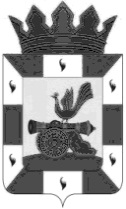 РОССИЙСКАЯ ФЕДЕРАЦИЯКомитет по образованиюАдминистрациимуниципального образования«Смоленский район»Смоленской областиг .Смоленск, проезд М.Конева,д.28е,Тел. 55-51-52, 62-31-49, 55-63-94E-mail: obr_smolray@admin-smolensk.ruот 30.01.2017 № 477Руководителям образовательных организаций Смоленского районаДатаМероприятияКонтингентОснование для включения в планМесто и время проведенияОтветственные Форма предоставления результата01 - 02.02. 2017 г.Областные соревнования по шахматамОбучающиеся ООПоложение о проведении XXXI1 областной Спартакиады обучающихся общеобразовательных организаций в 2017 годуг. Смоленск Катаргина О.В.протокол01.02.2017 – 10.02.2017гРайонные спортивные соревнования «Папа, мама, я – спортивная семья», 1 этапСемьи и обучающиеся ООПриказ комитета по образованию  №375 от 27.12.2016Базовые школы Катаргина О.В.протоколДата уточняетсяЗаседание Районного методического СоветаУчастники методического СоветаГодовой план работы комитета по образованию, приказ № 361 от 21.12.2016Малый зал Администрации14.00Шишкарева Е.М.Протокол 07.02.2017г.Районные соревнования по волейболу (юноши)Обучающиеся ООГодовой план работы комитета по образованию, приказ № 361 от 21.12.2016МБОУ Пригорская СШ, МБУК КТ «Районный дом культуры»10 – 00 час.Катаргина О.В.протокол08.02.2017Заседание Молодёжного совета «Новые лидеры – новые инициативы»Обучающиеся – члены молодёжного советаГодовой план работы комитета по образованию, приказ № 361 от 21.12.2016Малый зал Администрации14.00Катаргина О.В.протокол08.02.2017 г.Методический день в МБДОУ д/с «Солнышко», с. ПригорскоеПедагоги ДОУГодовой план работы комитета по образованию, приказ № 361 от 21.12.2016МБДОУ д/с «Солнышко», с. Пригорское9-00Шишкарева Е.М.справка08.02.2017 г.РМО музыкальных руководителей ДОУПедагоги ДОУГодовой план работы комитета по образованию, приказ № 361 от 21.12.2016МБДОУ д/с «Солнышко», с. Пригорское10-00Шишкарева Е.М.Протокол 09.02.2017 г.Сдача нормативов ГТО по плаваниюОбучающиеся ООРаспоряжение Администрации  МО "Смоленский район"от 22.09.2016 г. № 153-р"Об утверждении графика проведения тестирования ВФСК ГТО в муниципальном образовании "Смоленский район" Смоленской области на 2016 - 2017 годы"Дворец спорта «Юбилейный», г. Смоленск, Черняховского, д.29Катаргина О.В.протоколДата уточняетсяЗаседание Экспертного советаУчастники экспертного советаГодовой план работы комитета по образованию, приказ № 361 от 21.12.2016Комитет по образованию14.00Шишкарева Е.М.Протокол 10.02. 2017 г.Военно -  спортивная игра «Зарница»Обучающиеся ООГодовой план работы комитета по образованию, приказ № 361 от 21.12.2016МБОУ Дивасовская ОШ 10 – 00 час.Катаргина О.В.протокол10.02.2017 г.Заседание РМО учителей информатикиПедагоги ООГодовой план работы комитета по образованию, приказ № 361 от 21.12.2016МБОУ Печерская СШ14.00Шишкарева Е.М.Протокол 14.02.2017 г.Районные соревнования по волейболу (девушки)Обучающиеся ООГодовой план работы комитета по образованию, приказ № 361 от 21.12.2016МБОУ Пригорская СШ, МБУК КТ «Районный дом культуры»10 – 00 час.Катаргина О.В.протокол15.02.2017 г.Областные соревнования по волейболу (юноши)  отборочныеОбучающиеся ООПоложение о проведении XXXI1 областной Спартакиады обучающихся общеобразовательных организаций в 2017 годуФОК с. Печерск 10 – 00 час.Катаргина О.В.протокол15.02.2017 г.Методический день в МБДОУ ЦРР д/с «Рябинушка» Педагоги ООГодовой план работы комитета по образованию, приказ № 361 от 21.12.2016МБДОУ ЦРР д/с «Рябинушка»10.00Шишкарева Е.М.справка16.02.2017 г.Соревнования по многоборью ВФСК ГТО среди команд юнармейцев Смоленской области, посвящённые Дню защитника Отечества и 90-летию ДОСААФ РоссииОбучающиеся ООПоложение о проведении соревнований по многоборью ВФСК ГТО среди команд юнармейцев допризывного возраста Смоленской области, посвящённых Дню защитника Отечества и 90-летию ДОСААФ Россииг. Смоленск, спортивная база регионального отделения ДОСААФ России, аква-клуб «Волна» в 9-00Катаргина О.В.протокол15.02.2017 г.Совещание руководителей ДООРуководители ДООГодовой план работы комитета по образованию, приказ № 361 от 21.12.2016Начало в 1400Лонщакова И.В.Прохоренкова Т.В.протокол16.02.2017 г.Совещание руководителей ООРуководители ООГодовой план работы комитета по образованию, приказ № 361 от 21.12.2016Начало в 1400Лонщакова И.В.протокол18.02.2017 г.Районные спортивные соревнования «Папа, мама, я – спортивная семья», финалСемьи- победители 1 этапа Приказ №376 от 27.12.2016МБОУ Гнёздовская СШ в 12-00Катаргина О.В.протокол20.02.2017 г.РМО социальных педагогов и психологовПедагоги ООГодовой план работы комитета по образованию, приказ № 361 от 21.12.2016МБОУ Печерская СШ14.00Шишкарева Е.М.Протокол 21.02.2017 г.Областные соревнования по волейболу (девушки)  отборочныеОбучающиеся ООПоложение о проведении XXXI1 областной Спартакиады обучающихся общеобразовательных организаций в 2017 годуФОК с. Печерск 10 – 00 час.Катаргина О.В.протокол21.02.2017 г.Районные соревнования «Лыжные гонки»(юноши, девушки)Обучающиеся ООГодовой план работы комитета по образованию, приказ № 361 от 21.12.2016СОК «Смена» г. Смоленск 10 – 00 час.Катаргина О.В.протокол21.02.2017 г.Методический день в  МБОУ Кощинская СШПедагоги ООГодовой план работы комитета по образованию, приказ № 361 от 21.12.2016МБОУ Кощинская СШ9.00Шишкарева Е.М.справка22.02.2017 г.Комплектование дошкольных образовательных организацийВоспитанники ДОУГодовой план работы комитета по образованию, приказ № 361 от 21.12.2016Комитет по образованиюПрохоренкова Т.В.Протокол, приказ22.02.2017 г.Методический день МБОУ Стабенская СШПедагоги ООГодовой план работы комитета по образованию, приказ № 361 от 21.12.2016МБОУ Стабенская СШ9.00Шишкарева Е.М.справка24.02.2017 г.Методический день МБОУ Пригорская СШПедагоги ООГодовой план работы комитета по образованию, приказ № 361 от 21.12.2016МБОУ Пригорская СШ9.00Шишкарева Е.М.справка27-28.02.2017 г.Областные соревнования «Лыжные гонки»Обучающиеся ООПоложение о проведении XXXI1 областной Спартакиады обучающихся общеобразовательных организаций в 2017 годуг. Смоленск Катаргина О.В.протокол28.02.2017 г.Праздник победителей муниципального и регионального этапов Всероссийских олимпиад школьников «Золотой олимп»Руководители ОО, педагоги ОО, обучающиесяГодовой план работы комитета по образованию, приказ № 361 от 21.12.2016Конференц-зал АдминистрацииНачало в 11.00Довгун Н.В.фотоотчетВ течение месяцаКонкурс «Педагог года – 2017»Руководители ОО, педагоги ООГодовой план работы комитета по образованию, приказ № 361 от 21.12.2016Комитет по образованиюШишкарева Е.М.Приказ МониторингВ течение месяцаЗаполнение сайтов ОУООГодовой план работы комитета по образованию, приказ № 361 от 21.12.2016Комитет по образованиюЧурнасов Н.В.Акты проверкиВ течение месяцаКомплексная плановая проверка МБОУ Сыр-Липецкой СШАдминистрация МБОУ Сыр-Липецкой СШ Перспективный план ведомственного (учредительного) контроля комитета по образованию на 2015-2019 годы. (Пр № 98/1 от 10.04.2015)МБОУ Сыр-Липецкая СШКомитет по образованиюЕ.Ф. СиницинаТ.В. ПрохоренковаПриказ по итогамВ течение месяцаМониторинг  по реализации дорожной карты по обеспечению доступности для инвалидов объектов и услуг.ДОУПерспективный план ведомственного (учредительного) контроля комитета по образованию на 2015-2019 годы. (Пр № 98/1 от 10.04.2015)Комитет по образованиюШарпаева Е.А.Приказ по итогамВ течение месяцаМониторинг питания в ООООГодовой план работы комитета по образованию, приказ № 361 от 21.12.2016Комитет по образованиюКорниенко Л.Г.Беленкова И.ЛотчетВ течение месяцаМетодические дниООГодовой план работы комитета по образованию, приказ № 361 от 21.12.2016Комитет по образованиюШишкарева Е.М.справкаВ течение месяцаМониторинг подготовки к проведению ГИАООГодовой план работы комитета по образованию, приказ № 361 от 21.12.2016Комитет по образованиюПрохоренкова Т.В.Шарпаева Е.А.справка